   Smer: Kozmetički tehničar   I I godina Građansko vaspitanje   PITANJA: Потребе и праваПрава и правила у учионицеПрава и закониМеђународни документи о заштити праваПрава и вредностиВрсте праваОдноси међу правимаСукоб праваДечија и људска права Одговорности одраслих 1 и 2 Одговорности деце и младих Кршење права детета Заштита права детета Сагледавање промена Партиципација у школи 1 и 2 Избор предмета 2 Како решити проблем 1 и 2 Израда плана акције 1 и 2 Анализа могићих ефеката акције Приказ и анализа планова акције Шта носим са собом?Verska nastava1.	Vera u Boga u Starom Zavetu2.	Jedan Bog je otac – konkretna ličnost3.	Isus Hristos – Sin Božji4.	Sveti Duh – treće lice Svete Trojice5.	Tumačenje vere u Sv. Trojici6.	Jedinstvo i mnoštvo7.	Ličnost Oca je uzrok postojanja božanske prirode8.	Hrišćanstvo i Crkva9.	Ličnost i individua10.	Pravoslavno učenje o Crkvi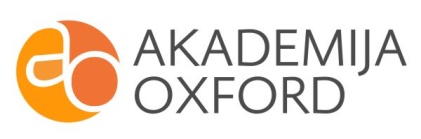 